Ежегодный публичный отчет заведующего муниципального бюджетного дошкольного образовательного учреждения Михайловского детского сада «Уголек» за 2012 годУважаемые родители, педагоги, общественность, друзья и партнёры детского сада!   Предлагаем вашему вниманию ежегодный Публичный информационный отчет, в котором представлены результаты деятельности МБДОУ за 2012 год. В нашем сообщении содержится информация о том, чем живет детский сад, как работает, чего достигло, какие потребности и проблемы администрация и коллектив учреждения надеется решить и с Вашей помощью в том числе. Коллектив детского сада надеется в вашем лице получить поддержку.I. Общая характеристика учрежденияОсновной структурной единицей детского сада являются группы общеразвивающей направленности дневного пребывания в количестве 4 единиц, функционируют в режиме 10-часового пребывания 5 дней в неделю с 7.30 до 17.30. Наполняемость групп определяется в соответствии с Санитарно-эпидемиологическими требованиями к устройству, содержанию и организации режима работы в дошкольных организациях. Приём детей осуществляется согласно очередности и в соответствии со списками, которые формируются детским садом по заявлениям родителей (законных представителей).Детской сад осуществляет основную образовательную деятельность на основании Устава,  зарегистрированного 11.10.2011 г. МИНФС № 22 по Ростовской области.  Медицинская деятельность осуществляется на основании договора о совместной деятельности по медицинскому обслуживанию детей посещающих МБДОУ от 27.08.2010 г. № 32. Медицинское обслуживание осуществляется специально закреплённой поликлиникой медицинской сестрой. Учреждение предоставляет помещение с соответствующими условиями для работы медицинских работников, осуществляет контроль их работы в целях охраны и укрепления здоровья детей и работников.Помещение и участок соответствуют СанПин 2.4.1 2660-10, нормам и правилам пожарной безопасности. В учреждении соблюдаются меры противопожарной безопасности. Детский сад оснащен автоматической противопожарной сигнализацией (АПС). Система противопожарной безопасности оснащена дистанционной передачей сигнала о пожаре на пульт «01».Территория детского сада озеленена насаждениями. На территории имеются различные виды деревьев и кустарников, газоны, клумбы и цветники.II. Образовательная деятельностьПедагогический коллектив основными целями своей работы видит создание  благоприятных условий для полноценного проживания ребенком дошкольного детства, обеспечение становления личности ребенка и раскрытие его индивидуальности, создание условий для умственного, физического и эмоционального развития детей дошкольного возраста, обеспечение готовности  к школьному обучению, обеспечение безопасности жизнедеятельности дошкольника.Для достижения этих целей в сентябре 2012 года Педагогическим советом учреждения была принята Образовательная программа, которая является одним из основных нормативных документов, регламентирующих жизнедеятельность дошкольного образовательного учреждения. Она направлена на разностороннее развитие детей в возрасте от 1,5 до 7 лет с учетом их возрастных и индивидуальных особенностей по основным направлениям – физическому, социально-личностному, познавательно-речевому и художественно-эстетическому. Программа обеспечивает достижение воспитанниками готовности к школе. В ДОУ созданы удовлетворительные условия для воспитания и обучения детей дошкольного возраста в соответствии с современными требованиями. Оборудованы дополнительные помещения для различных видов детской деятельности. Центром методической работы учреждения является  методический кабинет. Здесь имеется материал, необходимый для осуществления образовательной деятельности: раздаточный и демонстрационный материал, картины, дидактические пособия, примерные планы и конспекты занятий, обобщённый опыт работы педагогов, творческие планы. Музыкальный и спортивный залы оснащены оборудованием, музыкальными инструментами, театральными костюмами.Характеристика и анализ потенциала педагогических кадров     Кадровое обеспечение детского сада в 2012 году составляло 100% (воспитатели – 8 чел., музыкальный руководитель – 1 чел.). Высшее образование имеют 50% педагогических работников. Анализ педагогических и руководящих кадров в 2012 годуПедагогический коллектив отличается высоким профессионализмом, большим опытом работы, творческим подходом к воспитанию, обучению, развитию детей. 80% педагогов имеют стаж работы более 15 лет. 56% педагогов имеют I или II квалификационную категорию. 3 человека аттестованы на соответствие занимаемой должности. Педагоги используют индивидуально-дифференцированный и личностно ориентированный подход к каждому воспитаннику, в своей работе используют прогрессивные методики и технологии работы с детьми, используют разнообразные формы работы с родителями, укрепляют  социокультурные связи с другими учреждениями района. Для осуществления образовательной деятельности в детском саду  используется программа воспитания и обучения в детском саду М.А.Васильевой:Для достижения целей Образовательной программы в августе 2012 года детский сад прошел процедуру лицензирования программ, которые позволят оказывать дополнительные образовательные услуги на платной основе. По результатам анкетирования родителей такая востребованность есть. И в настоящий момент дана заявка в МАУ РКЦ «Образование» на расчет стоимости услуг.Основной целью педагогической работы является создание в МБДОУ системы мероприятий, направленных на развитие воспитанников; расширение видов детской деятельности и обогащение их новым содержанием; пропедевтике отклонений познавательной, двигательной, эмоционально-личностной сфер, анализ социальной ситуации развития ребёнка в семье, создание благоприятных условий для полноценного проживания ребёнком дошкольного периода, формирование базовых основ культуры личности, формирование у детей положительного отношения к получению знаний как главному условию личностного роста.Так уровень развития интегративных качеств воспитанников детского сада в 2011-2012 учебном году составляет 84%, а уровень овладения необходимыми навыками и умениями по образовательным областям составляет 85%  (более подробный анализ в таблице (приложение 1, 2 к докладу))В истекшем учебном году большое внимание уделялось работе по обогащению предметно-развивающей среды: группы пополнялись игровыми и дидактическими пособиями, в том числе и разработанными нашими педагогами.  Коллектив педагогов постоянно повышает свой профессиональный уровень: ежеквартально проводятся заседания Методического объединения воспитателей с использованием различных форм организации, курсы повышения квалификации в 2012 году прошли 3 педагога.	Педагогический коллектив ежегодно принимает участие в различных мероприятиях разного уровня. В целях развития продуктивного сотрудничества между родителями и педагогическим коллективом, информирования общественности, формирования положительного образа дошкольного учреждения был создан сайт детского сада. Здесь Вы можете найти необходимую информацию, задать вопросы администрации детского сада. Адрес сайта Вы видите на экранеIII. Состав воспитанниковПрием детей, впервые поступающих в МБДОУ, осуществляется на основании медицинского заключения, выданного в установленном порядке.Комплектование происходит в соответствии с регистрацией ребенка в журнале будущих воспитанников МБДОУ и на основании заявления родителей (законных представителей).В 2012 учебном году в детском саду воспитывалось 86 детей в возрасте от 1,5 до 7 лет. Функционировало 4 группы полного дня. Средняя посещаемость в 2012 году составила 76%.  Социальный статус семей воспитанников на 01 сентября 2012 г.Педагогический  коллектив детского сада строит свою работу по воспитанию и обучению детей в тесном контакте с семьей. В учреждении изучается контингент родителей, социальный и образовательный статус членов семей воспитанников. Социальный срез семей следующий:Всего родителей – 142.полных семей – 61;не полных семей – 25;многодетных – 6;дети, находящиеся под опекой – 2;дети, воспитывающиеся одинокой мамой – 11;малообеспеченных семей – 19;семей со средним доходом – 62;родители-инвалиды  – 0.Приоритетным направлением в деятельности детского сада остается организация взаимодействия с семьями воспитанников. Сотрудничество строится с учетом того, что социализация ребенка осуществляется, прежде всего, в семье, которая является основным проводником знаний, ценностей, отношений. Решение этой задачи коллектив детского сада видит в поиске и внедрении новых, современных форм сотрудничества.Взаимодействие педагогов и родителей осуществляется через создание единого пространства СЕМЬЯ – ДЕТСКИЙ САД, в котором всем участникам уютно, комфортно, интересно, полезно. Дошкольное учреждение поддерживает желание родителей приобрести знания, необходимые для воспитания детей. Педагогический коллектив для этого предлагает родителям различные виды сотрудничества и совместного творчества:родительские собрания;консультации;изготовление поделок в кругу семьи;совместные выставки, рисунки, участие в праздниках и многое другое.Я не устаю говорить о том, что без Вас родители любое образовательное учреждение не может достичь тех поставленных целей и задач, ради которых оно и существует. Мы с Вами делаем одно общее дело. Спасибо Вам за сотрудничество, понимание и ту помощь, которую Вы нам оказываете.IV. Состояние здоровья воспитанниковБазой для реализации образовательной программы является укрепление физического и психического здоровья воспитанников, формирование у них основ двигательной и гигиенической культуры. Для организации оздоровительной работы имеются медицинский и процедурный кабинеты, музыкальный зал, спортивный зал. На постоянном контроле администрации детского сада находится соблюдение санитарно-гигиенических требований к условиям и режиму воспитания детей. В течение 2012 года в детском саду традиционно проводился комплекс специально организованных мероприятий по улучшению физического и психического здоровья воспитанников:Физкультурные занятия нетрадиционной формыПроведение гимнастики пробуждения Проведение игровых перемен между занятиями с целью снятия утомления и повышения двигательной активности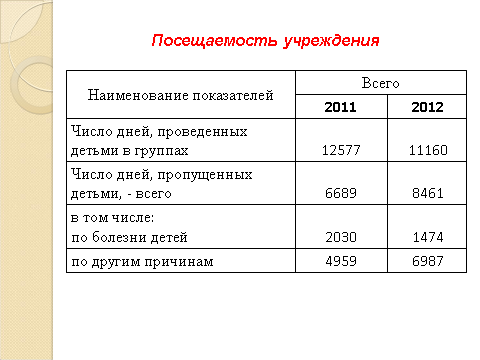 Взаимодействие с Михайловской амбулаторией позволяет детскому саду осуществлять анализ заболеваемости и определять мероприятия по укреплению здоровья  детей, кроме того, вести широкую санитарно-просветительскую работу с дошкольным персоналом и родителями. 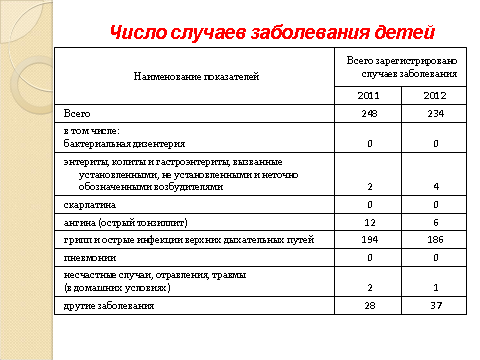 Проведенный анализ уровня заболеваемости детей не утешительный. По-прежнему, уровень заболеваемости детей довольно высокий. Объясняется это тем, что дети приходят в детский сад с ослабленным иммунитетом и заболевания у таких детей носит затяжной характер. V. Организация питания в детском садуОрганизации питания в детском саду уделяется особое внимание, т.к. здоровье детей невозможно обеспечить без рационального питания.Снабжение детского сада продуктами питания в течение 2012 года осуществляли ИП Божко В.Н. и ООО «Кооператор»Контроль качества питания, закладки продуктов питания, кулинарной обработкой, выхода блюд, вкусовых качествах пищи, правильности хранения и соблюдения сроков реализации продуктов питания осуществляет заведующий и медсестра детского сада. Контроль за организацией питания осуществляется также комиссией по организации питания 1 раз в месяц. Результаты работы комиссии оформляются актом. Согласно санитарно-гигиеническим требованиям  в целях соблюдения режима питания в детском саду организовано 3-х разовое питание детей:ЗавтракОбедПолдникПри составлении меню медсестра руководствуется разработанным и утвержденным 20- дневным меню.Важнейшим условием правильной организации питания детей является строгое соблюдение санитарно-гигиенических требований к пищеблоку и процессу приготовления и хранения пищи.В целях профилактики пищевых отравлений и острых кишечных заболеваний работники пищеблока строго соблюдают установленные требования к технологической обработке продуктов, правил личной гигиены. Результатом является отсутствие зафиксированных случаев отравления и заболевания детей в течение 2012 года.Сравнительный анализ питания по детскому саду за 2012 года показывает, что стоимость питания на одного ребенка колеблется. Повышение цен на продукты питания влияет на стоимость дня. VI. Финансово-хозяйственная деятельностьБюджет детского сада в 2012 году составил 4 018 806 рублей 74 копейки. Из них:Родительская плата за содержание 1 ребенка составляет 36 рублей в день. Льготой в 50% пользуются матери-одиночки (11 чел.), многодетные семьи (6 чел.) и родители-опекуны (2 чел.). Льготой 80% пользуются родители двое детей, которых посещают детский сад (9 чел.) 100% родителей (законных представителей) предоставляется компенсация части родительской платы за содержание ребёнка в детском саду. Размер внебюджетных средств в 2012 году составил 410 879 рублей. Данные средства были распределены следующим образом:Создание благоприятных условий для воспитания детей не ограничивалось стенами МБДОУ. Качественно потрудились все сотрудники и родители на субботнике по благоустройству территории детского сада, чтобы подготовить наилучшие условия для проведения летне-оздоровительной работы с детьми: отремонтировано оборудование на  игровых детских площадках, разбили цветники.Проблемы и основные направления ближайшего развития учрежденияАнализ деятельность детского сада за 2012 год показал, что учреждение вышло на стабильный уровень функционирования. Наиболее успешными в деятельности детского сада за 2012 год можно обозначить следующие показатели: Приведение нормативно-правовой базы в соответствие действующему законодательству РФ (регистрация Устава (в связи с изменением типа учреждения), получение лицензии на ведение дополнительной образовательной деятельности);Активное участие в жизни детского сада родителей;Сложившийся стабильный коллектив;Наличие собственных методических наработок у большинства педагогов;Положительные результаты освоения детьми Программы воспитания и обучения детей в детском саду под ред. М.А. Васильевой.     Оценка внутреннего потенциала выявила следующие слабые стороны деятельности коллектива:высокий остается процент заболеваемости детей;средний уровень выполнения детодней 1 ребенком; слабое предоставление опыта работы всего коллектива в целом;недостаточная активность педагогов в участии в профессиональных конкурсах и педагогических сообществах.     Основными направлениями деятельности станут:Реализация основных направлений районной целевой программы дошкольного образования;Проявление активности и представление опыта работы детского сада через участие в конкурсах, семинарах различного уровня, размещение информации о деятельности детского сада на сайте;Дальнейшее привлечение творческого потенциала родителей в образовательный процесс и использование различных форм сотрудничества с родителями отцами через вовлечение их в совместную деятельность;Своевременно реагирование на нормативные изменения государственной образовательной политики.Основные задачи и направления развития(слайд) Основные направления деятельности по решению поставленных задачПерспективы на будущееВ настоящее время коллективом МБДОУ ведётся работа по достижению  высокого уровня работы, но введение новых нормативных документов по организации жизнедеятельности учреждения и изменение условий финансирования МБДОУ ставит  перед коллективом новые Цели на ближайшее время, от решения которых будет строиться и долгосрочная перспектива всего процесса развития учреждения. На 2013 год мы ставим себе вполне конкретные задачи:Открытие инновационной площадки по теме: «Формирование социальных компетентностей дошкольников через нравственно-патриотическое воспитание»;Участие в федеральном эксперименте по внедрению новой образовательной программы «Мир открытий»;Организацию платных дополнительных образовательных услуг – это  коррекционная работа с дошкольниками (открытие Логопункта на платной основе);Дальнейшее развитие предметно-развивающей среды (оборудование кабинета художественно-прикладного творчества);Укрепление материально-технической базы (в учреждении требуется ремонт канализационной системы, ремонт коридоров и музыкального зала в целях обеспечения противопожарной безопасности, ремонт ограждения);Активизация работы Попечительского совета учреждения.Самое важное состоит в том, что детский сад стремится быть тем местом, где дети могут весело и счастливо проводить время. Спасибо за внимание!Приложение 1Уровень развития интегративных качеств2011-2012 учебный годПриложение 2Уровень овладения необходимыми навыками и умениями по образовательным областям                                                                                                            2011-2012 учебный годМатериальная базагруппы4 гр. 10-ти часового пребываниямузыкальный зал1спортивный зал1методический кабинет1костюмерная1пищеблок1прачечная1прогулочные площадки4медицинский блок1Количество кадровКоличество кадровКоличество кадровУровень образованияв соответствиис квалификациейУровень образованияв соответствиис квалификациейСтажпедагогической деятельностиСтажпедагогической деятельностиСтажпедагогической деятельностиСтажпедагогической деятельностиКатегорияпо результатаматтестацииКатегорияпо результатаматтестацииКатегорияпо результатаматтестациипоштатуфактическивысшеесреднеепрофессиональноеДо 10 летДо 15 летДо 20 летСвыше 20 летIII (аттестованы до31.12.2010 г.)соответств. заним. должностируководителей111----1---воспитателей88441133223муз.руководителей11-1--1--1-№ п/пНаименованиеВидУровеньНормативный срок освоения1.Программа воспитания и обучения в детском саду М.А. Васильевойосновнаяобщеобразовательный6 лет№ п/пНаименованиеВидНормативный срок освоения1.Комплексная программа развития и воспитания дошкольников в Образовательной системе «Школа 2100» («Детский сад 2100»)дополнительная1 год2.Ю.Л. Минаев «Английский язык для детей старшего дошкольного возраста»дополнительная2 года3.С.К. Кожохина «Путешествие в мир искусства. Программа развития детей дошкольного и младшего школьного возраста на основе изодеятельности»дополнительная1 год4.Д.И. Воробьева «Гармония развития. Интегрированная программа интеллектуального, художественного и творческого развития личности дошкольника»дополнительная1 год5.Т.Б. Филичева «Программа коррекционного обучения и воспитания детей с ОНР»дополнительная2 годадата проведения мероприятияназвание мероприятияна каком уровне проводилось мероприятиерезультатФевраль 2012Конкурс-игра по математике «Слон» всероссийскийграмоты и сертификаты участниковМарт 2012«Учитель года - 2012» в номинации «Дебют»районныйЛауреат (Сошникова Е.В.)Апрель2012Фестиваль «Мир начинается с детства в номинации «Хореография»районный1 местотанцевальная группа «Калинка»Апрель2012Фестиваль «Мир начинается с детства в номинации «Вокал»районный1 место(Крутофал Матвей, Сергеева Татьяна)Апрель2012Фестиваль «Мир начинается с детства в номинации «Театрализация»районный1 местоКрутофал МатвейИюнь2012Дистанционный конкурс «Педагогическая олимпиада»  в номинации «Художественно-прикладное искусство»всероссийскийсертификат участника (Кузовкова Е.В.)Сентябрь 2012Конкурс декоративно-прикладного творчества «Край, в котором ты живешь. Ростовской области 75 лет»районныйIII место(Кузовкова Е.В.)Ноябрь 2012Конкурс цифровой фотографии «В мире животных» в номинации «Человек и природа»районный1 место (Брунцвик Артем)2 место (Соколенко Даша)Ноябрь 2012Конкурс-игра по ОБЖ «Муравей»международныйIII местограмоты и сертификаты участниковНоябрь 2012Областной конкурс дошкольных образовательных учреждений«Автодискотека» для детей и родителей»Областной1 местоПЕРИОДЫПЕРИОДЫСТОИМОСТЬ 1 дня питания ребёнка в д/с в руб.2012 г.I квартал83,422012 г.II квартал82,992012 г.III квартал91,562012 г.IV квартал88,39Наименование расходовСумма, руб.Заработная плата2 095 754,88в том числе субсидия на заработную плату педагогическим работникам из областного бюджета78 231,04премия прочему персоналу85 579,00в том числе выплаты на приобретение педагогами методической  литературы 13 200,00Начисления на оплату труда 30,2 % (налог)626 054,91Коммунальные услуги318 478,83оплата газоснабжения  106 602,41транспортировка газа30 701,67оплата потребления электроэнергии  124 228,35оплата  водоснабжения  помещений  25 173,90оплата вывоза ЖБО  29 772,50Услуги  по содержанию имущества100 361,91услуги СЭС  по дератизации и дезинсекции помещений 6 984,64обслуживание газовых котельных50 603,73обслуживание  КТС10 371,00обслуживание  АПС10 260,00проверка дымоходов1 000,00замер сопротивления изоляции2 124,54поверка  узла  учета  газа4 120,00оплата вывоза ТБО  1 296,00противопожарная пропитка чердачного помещения13 602,00(слайд 24)Прочие услуги11 397,97оплата за ключ ЭЦП3 440,00обучение ответственных за  электро- и тепло хозяйство6 400,00изготовление технического паспорта котельной 1 057,97обучение пожарно-техническому минимуму500,00проверка смет для ввода «01»2 000,00приобретение и установка оборудования для вывода на пульт «01» из средств областного бюджета64 629,00 Прочие расходы202 912,00налог на землю8991,00налог на имущество191 321,00госпошлина для получения лицензии 2 600,00Расходы по приобретению нефинансовых активов588 017,50приобретение газонокосилки 5 000,00питание 545 804,50хозяйственные расходы7 283,00материалы для ремонта системы энергоснабжения ДОУ22 000,00блок автоматики для котла «Хопер-80»7 930,00Наименование расходовСумма, руб.Питание336 696,00Вывоз ЖБО13 375,00Приобретено:стиральная машина 7 200,00пылесосы 4 шт.9 400,00стол офисный9 950,00ноутбук16 126,00Изготовление светоотражающих планов эвакуации на 2 этажа8 200,00№п/п Интегративное качествоI младшая группаI младшая группаII младшая группаII младшая группаСредняя группаСредняя группаПодготовительная группаПодготовительная группаИтоговый показатель по интегративному качествуИтоговый показатель по интегративному качествуИтоговый показатель по интегративному качествуИтоговый показатель по интегративному качеству№п/п Интегративное качествоI младшая группаI младшая группаII младшая группаII младшая группаСредняя группаСредняя группаПодготовительная группаПодготовительная группаСр. балл%Ср. балл%№п/п Интегративное качествон.гк.г.н.гк.г.н.гк.г.н.гк.г.н.гк.г.н.гк.г.1.Физически развитый, овладевший основными культурно-гигиеническими навыками.2,03,33,84,04,54,74,34,83,773%4,284%2.Любознательный, активный.2,03,54,04,24,84,94,34,53,876%4,386%3.Эмоционально-отзывчивый.2,53,53,54,24,44,54,54,83,775%4,385%4.Овладевший средствами общения и способами взаимодействия со взрослыми и сверстниками.2,74,03,24,04,64,74,04,53,673%4,386%5.Способный управлять своим поведением и планировать свои действия на основе первичных ценностных представлений, соблюдающий элементарные общепринятые нормы  и правила поведения.2,03,43,23,54,54,74,14,43,569%4,080%6.Способный решать интеллектуальные и личностные задачи (проблемы), адекватные возрасту.2,53,83,03,64,44,54,14,43,570%4,182%7.Имеющий первичные представления о себе, семье, обществе, государстве, мире и природе.2,03,53,04,54,64,74,24,83,569%4,488%8.Овладевший универсальными предпосылками учебной деятельности.2,32,52,63,54,44,54,34,63,468%3,876%9.Овладевший необходимыми умениями и навыками.2,03,62,44,64,64,74,54,83,468%4,489%Итого: Итого: 2,23,53,24,04,54,74,24,63,673%4,284%№П/П Образовательная областьI младшая группаI младшая группаII младшая группаII младшая группаСредняя группаСредняя группаПодготовительная группаПодготовительная группаИтоговый показатель по образовательным областямИтоговый показатель по образовательным областямИтоговый показатель по образовательным областямИтоговый показатель по образовательным областям№П/П Образовательная областьI младшая группаI младшая группаII младшая группаII младшая группаСредняя группаСредняя группаПодготовительная группаПодготовительная группаСр. балл%Ср. балл%№П/П Образовательная областьн.гк.г.н.гк.г.н.гк.г.н.гк.г.н.гк.г.н.гк.г.1.Здоровье2,54,03,24,54,84,94,04,23,673%4,488%2.Физическая культура2,53,53,84,84,84,94,44,83,978%4,590%3.Социализация2,03,53,14,04,44,54,24,53,469%4,183%4.Труд2,53,63,03,64,74,84,54,73,774%4,284%5.Безопасность 2,03,53,44,04,24,54,34,73,570%4,284%6.Познание:6.-Продуктивная (конструктивная деятельность)2,53,43,13,54,84,94,04,53,672%4,182%6.-Формирование целостной картины мира2,53,03,03,84,44,54,04,33,570%3,978%6.-ФЭМП2,03,33,44,14,74,84,14,43,671%4,283%7.Коммуникация2,03,73,54,04,64,74,34,53,672%4,285%8.Чтение художественной литературы2,33,04,14,54,34,44,34,73,875%4,283%9.Художественное творчество:9.-Рисование2,03,53,24,34,04,23,53,93,264%4,080%9.-Лепка2,03,53,54,54,34,43,74,03,468%4,182%9.-Аппликация004,04,54,44,54,04,53,162%3,468%10.Музыка2,23,13,24,54,44,54,04,93,569%4,385%ИтогоИтого2,13,23,44,24,54,64,14,53,571%4,183%